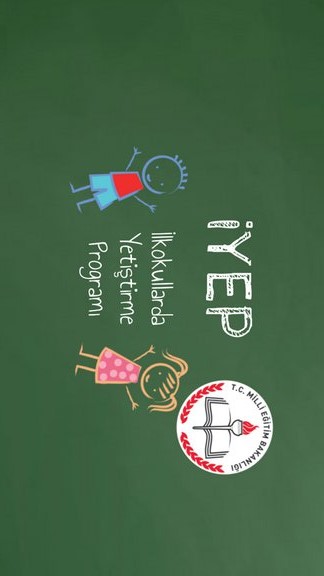 Yaşar SEÇKİNMüdür YardımcısıYaşar SEÇKİNMüdür YardımcısıYaşar SEÇKİNMüdür YardımcısıYaşar SEÇKİNMüdür YardımcısıYaşar SEÇKİNMüdür YardımcısıYaşar SEÇKİNMüdür YardımcısıYaşar SEÇKİNMüdür YardımcısıYaşar SEÇKİNMüdür YardımcısıYaşar SEÇKİNMüdür YardımcısıYaşar SEÇKİNMüdür YardımcısıYaşar SEÇKİNMüdür YardımcısıYaşar SEÇKİNMüdür YardımcısıYaşar SEÇKİNMüdür YardımcısıYaşar SEÇKİNMüdür YardımcısıYaşar SEÇKİNMüdür YardımcısıYaşar SEÇKİNMüdür YardımcısıYaşar SEÇKİNMüdür YardımcısıYaşar SEÇKİNMüdür YardımcısıGÜNLER1.HAFTAGELMEYEN ÖĞRENCİLERÖĞRETMEN İMZATÜRKÇE1.2. DERSTÜRKÇE3.4. DERSTÜRKÇE5.6. DERSMATEMATİK1.2. DERSMATEMATİK3.4. DERSGÜNLER2.HAFTAGELMEYEN ÖĞRENCİLERÖĞRETMEN İMZATÜRKÇE1.2. DERSTÜRKÇE3.4. DERSTÜRKÇE5.6. DERSMATEMATİK1.2. DERSMATEMATİK3.4. DERSGÜNLER3.HAFTAGELMEYEN ÖĞRENCİLERÖĞRETMEN İMZATÜRKÇE1.2. DERSTÜRKÇE3.4. DERSTÜRKÇE5.6. DERSMATEMATİK1.2. DERSMATEMATİK3.4. DERSGÜNLER4.HAFTAGELMEYEN ÖĞRENCİLERÖĞRETMEN İMZATÜRKÇE1.2. DERSTÜRKÇE3.4. DERSTÜRKÇE5.6. DERSMATEMATİK1.2. DERSMATEMATİK3.4. DERSGÜNLER5.HAFTAGELMEYEN ÖĞRENCİLERÖĞRETMEN İMZATÜRKÇE1.2. DERSTÜRKÇE3.4. DERSTÜRKÇE5.6. DERSMATEMATİK1.2. DERSMATEMATİK3.4. DERSGÜNLER6.HAFTAGELMEYEN ÖĞRENCİLERÖĞRETMEN İMZATÜRKÇE1.2. DERSTÜRKÇE3.4. DERSTÜRKÇE5.6. DERSMATEMATİK1.2. DERSMATEMATİK3.4. DERSGÜNLER7.HAFTAGELMEYEN ÖĞRENCİLERÖĞRETMEN İMZATÜRKÇE1.2. DERSTÜRKÇE3.4. DERSTÜRKÇE5.6. DERSMATEMATİK1.2. DERSMATEMATİK3.4. DERSGÜNLER8.HAFTAGELMEYEN ÖĞRENCİLERÖĞRETMEN İMZATÜRKÇE1.2. DERSTÜRKÇE3.4. DERSTÜRKÇE5.6. DERSMATEMATİK1.2. DERSMATEMATİK3.4. DERSGÜNLER9.HAFTAGELMEYEN ÖĞRENCİLERÖĞRETMEN İMZATÜRKÇE1.2. DERSTÜRKÇE3.4. DERSTÜRKÇE5.6. DERSMATEMATİK1.2. DERSMATEMATİK3.4. DERSGÜNLER10.HAFTAGELMEYEN ÖĞRENCİLERÖĞRETMEN İMZATÜRKÇE1.2. DERSTÜRKÇE3.4. DERSTÜRKÇE5.6. DERSMATEMATİK1.2. DERSMATEMATİK3.4. DERSGÜNLER11.HAFTAGELMEYEN ÖĞRENCİLERÖĞRETMEN İMZATÜRKÇE1.2. DERSTÜRKÇE3.4. DERSTÜRKÇE5.6. DERSMATEMATİK1.2. DERSMATEMATİK3.4. DERSGÜNLER12.HAFTAGELMEYEN ÖĞRENCİLERÖĞRETMEN İMZATÜRKÇE1.2. DERSTÜRKÇE3.4. DERSTÜRKÇE5.6. DERSMATEMATİK1.2. DERSMATEMATİK3.4. DERSGÜNLER13.HAFTAGELMEYEN ÖĞRENCİLERÖĞRETMEN İMZATÜRKÇE1.2. DERSTÜRKÇE3.4. DERSTÜRKÇE5.6. DERSMATEMATİK1.2. DERSMATEMATİK3.4. DERSGÜNLER14.HAFTAGELMEYEN ÖĞRENCİLERÖĞRETMEN İMZATÜRKÇE1.2. DERSTÜRKÇE3.4. DERSTÜRKÇE5.6. DERSMATEMATİK1.2. DERSMATEMATİK3.4. DERSGÜNLER15.HAFTAGELMEYEN ÖĞRENCİLERÖĞRETMEN İMZATÜRKÇE1.2. DERSTÜRKÇE3.4. DERSTÜRKÇE5.6. DERSMATEMATİK1.2. DERSMATEMATİK3.4. DERSGÜNLER16.HAFTAGELMEYEN ÖĞRENCİLERÖĞRETMEN İMZATÜRKÇE1.2. DERSTÜRKÇE3.4. DERSTÜRKÇE5.6. DERSMATEMATİK1.2. DERSMATEMATİK3.4. DERSGÜNLER17.HAFTAGELMEYEN ÖĞRENCİLERÖĞRETMEN İMZATÜRKÇE1.2. DERSTÜRKÇE3.4. DERSTÜRKÇE5.6. DERSMATEMATİK1.2. DERSMATEMATİK3.4. DERSGÜNLER18.HAFTAGELMEYEN ÖĞRENCİLERÖĞRETMEN İMZATÜRKÇE1.2. DERSTÜRKÇE3.4. DERSTÜRKÇE5.6. DERSMATEMATİK1.2. DERSMATEMATİK3.4. DERS